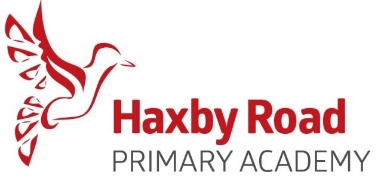 If you have a child under 5 we would like to share your contact details with your local children’s centre. Please inform us if you do not wish for this information to be shared.We do need to see your child’s birth certificate.  Please bring this along with you or supply a copy. If there is any other information, which you think we should have, please attach a separate sheet.                                              Child’s SurnameChild’s ForenamesName by which your child is knownDate of BirthGenderAddressPostcodeHome Telephone NumberEmail AddressIs your child entitled to Free School MealsYESNOService Child (Does any parent serve in the Armed Forces?)YESNOFirst LanguageLanguage Spoken at HomeLetters Sent HomeIn order that letters can be addressed correctly please complete the followingLetters Sent HomeIn order that letters can be addressed correctly please complete the followingTitle and Surname of parent/guardian 1(e.g Mrs Smith)Address if different from child’s address aboveTitle and Surname of parent/guardian 2Address if different from child’s address aboveNames of any brothers or sisters already at Haxby Road Primary AcademyNURSERY CHILDRENIf you are applying for your child to enter the nursery  do you intend that your child will continue into the reception class when they begin compulsory school?NURSERY CHILDRENIf you are applying for your child to enter the nursery  do you intend that your child will continue into the reception class when they begin compulsory school?NURSERY CHILDRENIf you are applying for your child to enter the nursery  do you intend that your child will continue into the reception class when they begin compulsory school?NURSERY CHILDRENIf you are applying for your child to enter the nursery  do you intend that your child will continue into the reception class when they begin compulsory school?NURSERY CHILDRENIf you are applying for your child to enter the nursery  do you intend that your child will continue into the reception class when they begin compulsory school?NURSERY CHILDRENIf you are applying for your child to enter the nursery  do you intend that your child will continue into the reception class when they begin compulsory school?YESNOIf No which school will you be consideringName, Address & Telephone Number of Previous Early Years Setting (If applicable)Name, Address & Telephone Number of Previous Early Years Setting (If applicable)Name, Address & Telephone Number of Previous Early Years Setting (If applicable)Emergency Contact DetailsIt is essential that we can contact someone by telephone in an emergency during school hours.  Would you please complete ALL the relevant sections including the priority box e.g. 1st(contact), 2nd, 3rd etc.Emergency Contact DetailsIt is essential that we can contact someone by telephone in an emergency during school hours.  Would you please complete ALL the relevant sections including the priority box e.g. 1st(contact), 2nd, 3rd etc.Emergency Contact DetailsIt is essential that we can contact someone by telephone in an emergency during school hours.  Would you please complete ALL the relevant sections including the priority box e.g. 1st(contact), 2nd, 3rd etc.Emergency Contact DetailsIt is essential that we can contact someone by telephone in an emergency during school hours.  Would you please complete ALL the relevant sections including the priority box e.g. 1st(contact), 2nd, 3rd etc.Emergency Contact DetailsIt is essential that we can contact someone by telephone in an emergency during school hours.  Would you please complete ALL the relevant sections including the priority box e.g. 1st(contact), 2nd, 3rd etc.Emergency Contact DetailsIt is essential that we can contact someone by telephone in an emergency during school hours.  Would you please complete ALL the relevant sections including the priority box e.g. 1st(contact), 2nd, 3rd etc.Mother’s/Guardian’s  Full Name Parental Responsibility?Place of WorkHome Phone Number                                             Priority                                             Priority                                             PriorityMobile Number Work NumberFather’s/Guardian’sFull NameParental Responsibility?Place of WorkHome Phone Number                                              Priority                                              Priority                                              PriorityMobile NumberWork NumberIf contacting someone at home or work is impossible during the day please give details of a friend or relative who can be reached (as many as possible please!).  Again please put in priority order.If contacting someone at home or work is impossible during the day please give details of a friend or relative who can be reached (as many as possible please!).  Again please put in priority order.If contacting someone at home or work is impossible during the day please give details of a friend or relative who can be reached (as many as possible please!).  Again please put in priority order.If contacting someone at home or work is impossible during the day please give details of a friend or relative who can be reached (as many as possible please!).  Again please put in priority order.Full NameRelationship to childTelephone Number                                               Priority         Full NameRelationship to childTelephone Number                                                Priority             Full NameRelationship to childTelephone Number                                                Priority            Office use OnlyOffice use OnlyOffice use OnlyInformation SharedMethodDateMedical and Personal DetailsMedical and Personal DetailsMedical and Personal DetailsMedical and Personal DetailsMedical and Personal DetailsDoes your child suffer from asthma/epilepsy?If the answer is yes you will be required to complete an asthma card and/or an On Going Illness Form when your child starts school/nursery.Does your child suffer from asthma/epilepsy?If the answer is yes you will be required to complete an asthma card and/or an On Going Illness Form when your child starts school/nursery.  Please ✓ appropriate box   Yes  ⃞                     No  ⃞  Please ✓ appropriate box   Yes  ⃞                     No  ⃞  Please ✓ appropriate box   Yes  ⃞                     No  ⃞If Yes please give details:If Yes please give details:If Yes please give details:If Yes please give details:If Yes please give details:Is your child a diabetic?If the answer is yes you will be required to complete an On Going Illness Form when your child starts school/nursery.Is your child a diabetic?If the answer is yes you will be required to complete an On Going Illness Form when your child starts school/nursery.Please ✓ appropriate box      Yes  ⃞                     No  ⃞Please ✓ appropriate box      Yes  ⃞                     No  ⃞Please ✓ appropriate box      Yes  ⃞                     No  ⃞If Yes please give details:If Yes please give details:If Yes please give details:If Yes please give details:If Yes please give details:Does your child have a sight problem necessitating special treatment (e.g. needs to sit near front of the class)?Does your child have a sight problem necessitating special treatment (e.g. needs to sit near front of the class)?Please ✓ appropriate box     Yes  ⃞                      No  ⃞Please ✓ appropriate box     Yes  ⃞                      No  ⃞Please ✓ appropriate box     Yes  ⃞                      No  ⃞If Yes please give details:If Yes please give details:If Yes please give details:If Yes please give details:If Yes please give details:Does your child have a hearing problem necessitating special treatment (e.g. needs to sit near front of the class)?Does your child have a hearing problem necessitating special treatment (e.g. needs to sit near front of the class)?Please ✓ appropriate box     Yes  ⃞                     No  ⃞Please ✓ appropriate box     Yes  ⃞                     No  ⃞Please ✓ appropriate box     Yes  ⃞                     No  ⃞If Yes please give details:If Yes please give details:If Yes please give details:If Yes please give details:If Yes please give details:Does your child have any other medical condition that you would like school to be aware of?Does your child have any other medical condition that you would like school to be aware of?Please ✓ appropriate box     Yes  ⃞                     No  ⃞Please ✓ appropriate box     Yes  ⃞                     No  ⃞Please ✓ appropriate box     Yes  ⃞                     No  ⃞If Yes please give details:If Yes please give details:If Yes please give details:If Yes please give details:If Yes please give details:If required please continue on a separate sheet and secure to this form.If required please continue on a separate sheet and secure to this form.If required please continue on a separate sheet and secure to this form.If required please continue on a separate sheet and secure to this form.If required please continue on a separate sheet and secure to this form.Name and address of Family DoctorDoctor’s Telephone NumberSignedDateNotes on this Application (Office use only)Office Use OnlyOffice Use OnlyDate Application ReceivedBirth Certificate seenPlace offeredStart DatePlease Note - This information is required for DfES statistical purposes.  Please study the list below and ✓ the correct category for the pupil named on this form.  Our ethnic background describes how we think of ourselves.  This may be based on many things, including, for example, our skin colour, language, culture, ancestry of family history.  Ethnic background is not the same as nationality or country of birth.  NationalityNationalityNationalityEthnic Origin                                                             ✓                                                                         ✓Ethnic Origin                                                             ✓                                                                         ✓Ethnic Origin                                                             ✓                                                                         ✓Ethnic Origin                                                             ✓                                                                         ✓Ethnic Origin                                                             ✓                                                                         ✓Ethnic Origin                                                             ✓                                                                         ✓Ethnic Origin                                                             ✓                                                                         ✓Ethnic Origin                                                             ✓                                                                         ✓WHITE: WHITE: WHITE: WHITE: WHITE: ASIAN OR ASIAN BRITISH:ASIAN OR ASIAN BRITISH:ASIAN OR ASIAN BRITISH:BritishBritishBritishBritishIndianIndianIrishIrishIrishIrishPakistaniPakistaniWhite EuropeanWhite EuropeanWhite EuropeanWhite EuropeanBangladeshiBangladeshiWhite – Other (please state)White – Other (please state)White – Other (please state)White – Other (please state)Any other Asian background (please state)Gypsy/RomaGypsy/RomaGypsy/RomaGypsy/RomaBLACK OR BLACK BRITISH:BLACK OR BLACK BRITISH:BLACK OR BLACK BRITISH:Traveller of Irish HeritageTraveller of Irish HeritageTraveller of Irish HeritageTraveller of Irish HeritageAfricanAfricanMIXED:MIXED:MIXED:MIXED:MIXED:White and Black White and Black White and Black White and Black Any other Black backgroundAny other Black backgroundWhite and Black AfricanWhite and Black AfricanWhite and Black AfricanWhite and Black AfricanChineseChineseWhite and AsianWhite and AsianWhite and AsianWhite and AsianAny other ethnic backgroundAny other ethnic backgroundAny other mixed background (please state)Any other mixed background (please state)I do not wish an ethnic background category to be recordedI do not wish an ethnic background category to be recordedLanguage                                                              ✓                                                                              ✓Language                                                              ✓                                                                              ✓Language                                                              ✓                                                                              ✓Language                                                              ✓                                                                              ✓Language                                                              ✓                                                                              ✓Language                                                              ✓                                                                              ✓Language                                                              ✓                                                                              ✓Language                                                              ✓                                                                              ✓BengaliBengaliBengaliBengaliHindiHindiCantoneseCantoneseCantoneseCantoneseItalianItalianEnglishEnglishEnglishEnglishPanjabiPanjabiGreekGreekGreekGreekPortuguesePortugueseGujeratiGujeratiGujeratiGujeratiFrenchFrenchOther  (please state)Religion                                                             ✓                                                                              ✓Religion                                                             ✓                                                                              ✓Religion                                                             ✓                                                                              ✓Religion                                                             ✓                                                                              ✓Religion                                                             ✓                                                                              ✓Religion                                                             ✓                                                                              ✓Religion                                                             ✓                                                                              ✓Religion                                                             ✓                                                                              ✓ChristianChristianChristianChristianIslamIslamHinduHinduHinduHinduBuddhistBuddhistJewishJewishJewishJewishNo religionNo religionMuslimMuslimMuslimMuslimSikhSikhSikhSikhOther (please state)Other (please state)